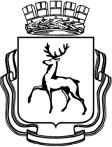 АДМИНИСТРАЦИЯ ГОРОДА НИЖНЕГО НОВГОРОДАП О С Т А Н О В Л Е Н И ЕВ соответствии со статьей 52.1 Устава города Нижнего Новгорода администрация города Нижнего Новгорода постановляет:1. Внести в муниципальную программу города Нижнего Новгорода «Молодежь Нижнего Новгорода» на 2017-2019 годы, утвержденную постановлением администрации города Нижнего Новгорода от 14.12.2016 № 4249, следующие изменения:1.1. Изложить раздел 1 «Паспорт муниципальной Программы города Нижнего Новгорода «Молодежь Нижнего Новгорода» на 2017 - 2019 годы» в редакции согласно приложению № 1 к настоящему постановлению.1.2. Изложить таблицу 4 «Ресурсное обеспечение реализации Программы за счет средств бюджета города Нижнего Новгорода» подраздела 2.8 «Обоснование объема финансовых ресурсов» в редакции согласно приложению № 2 к настоящему постановлению.1.3. Изложить таблицу 5 «Прогнозная оценка расходов на реализацию Программы за счет всех источников» подраздела 2.8 «Обоснование объема финансовых ресурсов» в редакции согласно приложению № 3 к настоящему постановлению.2. Департаменту общественных отношений и информации администрации города Нижнего Новгорода (Амбарцумян Р.М.) обеспечить опубликование настоящего постановления в официальном печатном средстве массовой информации – газете «День города. Нижний Новгород».3. Департаменту правового обеспечения администрации города Нижнего Новгорода (Киселева С.Б.) обеспечить опубликование настоящего постановления на официальном сайте администрации города Нижнего Новгорода в сети «Интернет».4. Контроль за исполнением постановления возложить на первого заместителя главы администрации города Нижнего Новгорода Казачкову Н.В.Приложение № 1к постановлению администрации города от ____________№____________1. Паспорт муниципальной Программы города Нижнего Новгорода «Молодежь Нижнего Новгорода» на 2017 - 2019 годы (далее - Программа)Приложение № 2к постановлению администрации города от ____________№_____________Таблица 4Ресурсное обеспечение реализации Программы за счет средств бюджета города Нижнего НовгородаПриложение № 3к постановлению администрации города от ____________№_____________Таблица 5Прогнозная оценка расходов на реализацию Программы за счет всех источников№О внесении изменений в постановление администрации города Нижнего Новгорода от 14.12.2016 № 4249О внесении изменений в постановление администрации города Нижнего Новгорода от 14.12.2016 № 4249Глава города                                                   В.А. ПановОтветственный исполнитель ПрограммыДепартамент по спорту и молодежной политике администрации города Нижнего Новгорода (далее – ДСиМП)Департамент по спорту и молодежной политике администрации города Нижнего Новгорода (далее – ДСиМП)Департамент по спорту и молодежной политике администрации города Нижнего Новгорода (далее – ДСиМП)Департамент по спорту и молодежной политике администрации города Нижнего Новгорода (далее – ДСиМП)Департамент по спорту и молодежной политике администрации города Нижнего Новгорода (далее – ДСиМП)Соисполнители ПрограммыАдминистрации районов города Нижнего НовгородаАдминистрации районов города Нижнего НовгородаАдминистрации районов города Нижнего НовгородаАдминистрации районов города Нижнего НовгородаАдминистрации районов города Нижнего НовгородаЦель ПрограммыСоздание условий для эффективной самореализации молодежи города Нижнего НовгородаСоздание условий для эффективной самореализации молодежи города Нижнего НовгородаСоздание условий для эффективной самореализации молодежи города Нижнего НовгородаСоздание условий для эффективной самореализации молодежи города Нижнего НовгородаСоздание условий для эффективной самореализации молодежи города Нижнего НовгородаЗадачи ПрограммыЗадача 1. Содействие развитию инфраструктуры для работы с молодежью и укрепление кадров в области реализации молодежной политикиЗадача 2. Развитие возможностей для творческой, научной, спортивной, духовной самореализации и содействие в профессиональной ориентации молодежиЗадача 3. Социальная поддержка студенчества городаЗадача 1. Содействие развитию инфраструктуры для работы с молодежью и укрепление кадров в области реализации молодежной политикиЗадача 2. Развитие возможностей для творческой, научной, спортивной, духовной самореализации и содействие в профессиональной ориентации молодежиЗадача 3. Социальная поддержка студенчества городаЗадача 1. Содействие развитию инфраструктуры для работы с молодежью и укрепление кадров в области реализации молодежной политикиЗадача 2. Развитие возможностей для творческой, научной, спортивной, духовной самореализации и содействие в профессиональной ориентации молодежиЗадача 3. Социальная поддержка студенчества городаЗадача 1. Содействие развитию инфраструктуры для работы с молодежью и укрепление кадров в области реализации молодежной политикиЗадача 2. Развитие возможностей для творческой, научной, спортивной, духовной самореализации и содействие в профессиональной ориентации молодежиЗадача 3. Социальная поддержка студенчества городаЗадача 1. Содействие развитию инфраструктуры для работы с молодежью и укрепление кадров в области реализации молодежной политикиЗадача 2. Развитие возможностей для творческой, научной, спортивной, духовной самореализации и содействие в профессиональной ориентации молодежиЗадача 3. Социальная поддержка студенчества городаЭтапы и сроки реализации ПрограммыСрок реализации Программы 2017 - 2019 годы. Программа реализуется в один этап.Срок реализации Программы 2017 - 2019 годы. Программа реализуется в один этап.Срок реализации Программы 2017 - 2019 годы. Программа реализуется в один этап.Срок реализации Программы 2017 - 2019 годы. Программа реализуется в один этап.Срок реализации Программы 2017 - 2019 годы. Программа реализуется в один этап.Объемы бюджетных ассигнований Программы за счет средств бюджета города Нижнего НовгородаРуб.Руб.Руб.Руб.Руб.Объемы бюджетных ассигнований Программы за счет средств бюджета города Нижнего НовгородаОтветственный исполнитель (соисполнители)201720182019Всего за период реализации ПрограммыОбъемы бюджетных ассигнований Программы за счет средств бюджета города Нижнего НовгородаВсего, в том числе6 114 072,006 177 760,006 177 760,0018 469 592,00Объемы бюджетных ассигнований Программы за счет средств бюджета города Нижнего НовгородаДепартамент по спорту и молодежной политике5 594 802,005 631 160,005 631 160,0016 857 122,00Объемы бюджетных ассигнований Программы за счет средств бюджета города Нижнего Новгородаадминистрации районов города Нижнего Новгорода (ДСиМП)519 270,00546 600,00546 600,001 612 470,00Целевые индикаторы муниципальной Программы1. Доля молодежи, участвующей в проектах, мероприятиях Программы, от общего количества молодежи составит 29,9%.2. Доля молодежи, принявшей участие в международных, Всероссийских, окружных, региональных форумах, проектах, мероприятиях от общего количества молодежи составит 3,0%.3. Доля молодежи, задействованной в мероприятиях, направленных  на содействие профориентации и карьерным устремлениям молодежи от общего количества молодежи составит 1,1%.4. Количество молодежных и детских общественных объединений составит 130 организаций.5. Количество программ (проектов) по организации и проведению мероприятий с детьми и молодежью, реализуемых на территории города, получивших финансовую поддержку в виде грантов за период реализации программы, составит 30 проектов.6. Доля молодежи, задействованной в мероприятиях, направленных на патриотическое воспитание молодежи от общего количества молодежи составит 15%.7. Доля молодежи, вовлеченной в мероприятия, направленные на формирование традиционных семейных ценностей от общего количества молодежи составит 2,5%.8. Доля молодежи, принявшей участие в мероприятиях, направленных на вовлечение молодежи в здоровый образ жизни и занятия спортом, популяризации культуры безопасности в молодежной среде от общего количества молодежи составит 9,8%.9. Доля молодежи, вовлеченных в занятия творческой деятельностью от общего количества молодежи составит 14,0%.10. Доля студенческой молодежи, получивших социальную поддержку от общего количества студенческой молодежи на дневном обучении в образовательных учреждениях, участвующих в программе, составит 0,7%.1. Доля молодежи, участвующей в проектах, мероприятиях Программы, от общего количества молодежи составит 29,9%.2. Доля молодежи, принявшей участие в международных, Всероссийских, окружных, региональных форумах, проектах, мероприятиях от общего количества молодежи составит 3,0%.3. Доля молодежи, задействованной в мероприятиях, направленных  на содействие профориентации и карьерным устремлениям молодежи от общего количества молодежи составит 1,1%.4. Количество молодежных и детских общественных объединений составит 130 организаций.5. Количество программ (проектов) по организации и проведению мероприятий с детьми и молодежью, реализуемых на территории города, получивших финансовую поддержку в виде грантов за период реализации программы, составит 30 проектов.6. Доля молодежи, задействованной в мероприятиях, направленных на патриотическое воспитание молодежи от общего количества молодежи составит 15%.7. Доля молодежи, вовлеченной в мероприятия, направленные на формирование традиционных семейных ценностей от общего количества молодежи составит 2,5%.8. Доля молодежи, принявшей участие в мероприятиях, направленных на вовлечение молодежи в здоровый образ жизни и занятия спортом, популяризации культуры безопасности в молодежной среде от общего количества молодежи составит 9,8%.9. Доля молодежи, вовлеченных в занятия творческой деятельностью от общего количества молодежи составит 14,0%.10. Доля студенческой молодежи, получивших социальную поддержку от общего количества студенческой молодежи на дневном обучении в образовательных учреждениях, участвующих в программе, составит 0,7%.1. Доля молодежи, участвующей в проектах, мероприятиях Программы, от общего количества молодежи составит 29,9%.2. Доля молодежи, принявшей участие в международных, Всероссийских, окружных, региональных форумах, проектах, мероприятиях от общего количества молодежи составит 3,0%.3. Доля молодежи, задействованной в мероприятиях, направленных  на содействие профориентации и карьерным устремлениям молодежи от общего количества молодежи составит 1,1%.4. Количество молодежных и детских общественных объединений составит 130 организаций.5. Количество программ (проектов) по организации и проведению мероприятий с детьми и молодежью, реализуемых на территории города, получивших финансовую поддержку в виде грантов за период реализации программы, составит 30 проектов.6. Доля молодежи, задействованной в мероприятиях, направленных на патриотическое воспитание молодежи от общего количества молодежи составит 15%.7. Доля молодежи, вовлеченной в мероприятия, направленные на формирование традиционных семейных ценностей от общего количества молодежи составит 2,5%.8. Доля молодежи, принявшей участие в мероприятиях, направленных на вовлечение молодежи в здоровый образ жизни и занятия спортом, популяризации культуры безопасности в молодежной среде от общего количества молодежи составит 9,8%.9. Доля молодежи, вовлеченных в занятия творческой деятельностью от общего количества молодежи составит 14,0%.10. Доля студенческой молодежи, получивших социальную поддержку от общего количества студенческой молодежи на дневном обучении в образовательных учреждениях, участвующих в программе, составит 0,7%.1. Доля молодежи, участвующей в проектах, мероприятиях Программы, от общего количества молодежи составит 29,9%.2. Доля молодежи, принявшей участие в международных, Всероссийских, окружных, региональных форумах, проектах, мероприятиях от общего количества молодежи составит 3,0%.3. Доля молодежи, задействованной в мероприятиях, направленных  на содействие профориентации и карьерным устремлениям молодежи от общего количества молодежи составит 1,1%.4. Количество молодежных и детских общественных объединений составит 130 организаций.5. Количество программ (проектов) по организации и проведению мероприятий с детьми и молодежью, реализуемых на территории города, получивших финансовую поддержку в виде грантов за период реализации программы, составит 30 проектов.6. Доля молодежи, задействованной в мероприятиях, направленных на патриотическое воспитание молодежи от общего количества молодежи составит 15%.7. Доля молодежи, вовлеченной в мероприятия, направленные на формирование традиционных семейных ценностей от общего количества молодежи составит 2,5%.8. Доля молодежи, принявшей участие в мероприятиях, направленных на вовлечение молодежи в здоровый образ жизни и занятия спортом, популяризации культуры безопасности в молодежной среде от общего количества молодежи составит 9,8%.9. Доля молодежи, вовлеченных в занятия творческой деятельностью от общего количества молодежи составит 14,0%.10. Доля студенческой молодежи, получивших социальную поддержку от общего количества студенческой молодежи на дневном обучении в образовательных учреждениях, участвующих в программе, составит 0,7%.1. Доля молодежи, участвующей в проектах, мероприятиях Программы, от общего количества молодежи составит 29,9%.2. Доля молодежи, принявшей участие в международных, Всероссийских, окружных, региональных форумах, проектах, мероприятиях от общего количества молодежи составит 3,0%.3. Доля молодежи, задействованной в мероприятиях, направленных  на содействие профориентации и карьерным устремлениям молодежи от общего количества молодежи составит 1,1%.4. Количество молодежных и детских общественных объединений составит 130 организаций.5. Количество программ (проектов) по организации и проведению мероприятий с детьми и молодежью, реализуемых на территории города, получивших финансовую поддержку в виде грантов за период реализации программы, составит 30 проектов.6. Доля молодежи, задействованной в мероприятиях, направленных на патриотическое воспитание молодежи от общего количества молодежи составит 15%.7. Доля молодежи, вовлеченной в мероприятия, направленные на формирование традиционных семейных ценностей от общего количества молодежи составит 2,5%.8. Доля молодежи, принявшей участие в мероприятиях, направленных на вовлечение молодежи в здоровый образ жизни и занятия спортом, популяризации культуры безопасности в молодежной среде от общего количества молодежи составит 9,8%.9. Доля молодежи, вовлеченных в занятия творческой деятельностью от общего количества молодежи составит 14,0%.10. Доля студенческой молодежи, получивших социальную поддержку от общего количества студенческой молодежи на дневном обучении в образовательных учреждениях, участвующих в программе, составит 0,7%.№ п/пНаименование Программы, подпрограммы, основного мероприятияОтветственный исполнитель, соисполнительРасходы, руб.Расходы, руб.Расходы, руб.№ п/пНаименование Программы, подпрограммы, основного мероприятияОтветственный исполнитель, соисполнитель2017 год2018 год2019 год123456Муниципальная программа «Молодежь Нижнего Новгорода» на 2017-2019 годыМуниципальная программа «Молодежь Нижнего Новгорода» на 2017-2019 годыВсего, в том числе:6 114 072,006 177 760,006 177 760,00Муниципальная программа «Молодежь Нижнего Новгорода» на 2017-2019 годыМуниципальная программа «Молодежь Нижнего Новгорода» на 2017-2019 годыдепартамент по спорту и молодежной политике5 594 802,005 631 160,005 631 160,00Муниципальная программа «Молодежь Нижнего Новгорода» на 2017-2019 годыМуниципальная программа «Молодежь Нижнего Новгорода» на 2017-2019 годыадминистрации районов города Нижнего Новгорода (ДСиМП)519 270,00546 600,00546 600,00Муниципальная программа «Молодежь Нижнего Новгорода» на 2017-2019 годыМуниципальная программа «Молодежь Нижнего Новгорода» на 2017-2019 годыВсего, в том числе:1 123 070,001 166 600,001 166 600,001.Реализация комплекса мер по поддержке молодежных организаций и солидарностейдепартамент по спорту и молодежной политике603 800,00620 000,00620 000,001.Реализация комплекса мер по поддержке молодежных организаций и солидарностейадминистрации районов города (ДСиМП)519 270,00546 600,00546 600,002.Организация и проведение мероприятий, направленных на формирование у молодежи духовно-нравственных, патриотических и семейных ценностей, устойчивых потребностей в творческой самореализации, установки на здоровый образ жизниВсего, в том числе:383 002,00403 160,00403 160,002.Организация и проведение мероприятий, направленных на формирование у молодежи духовно-нравственных, патриотических и семейных ценностей, устойчивых потребностей в творческой самореализации, установки на здоровый образ жизнидепартамент по спорту и молодежной политике383 002,00403 160,00403 160,002.Организация и проведение мероприятий, направленных на формирование у молодежи духовно-нравственных, патриотических и семейных ценностей, устойчивых потребностей в творческой самореализации, установки на здоровый образ жизниадминистрации районов города (ДСиМП)0,000,000,003.Реализация мер по поощрению студенческой молодежи за достижения в учебе, поддержке социально-незащищенных категорий студентовВсего, в том числе:4 608 000,004 608 000,004 608 000,003.Реализация мер по поощрению студенческой молодежи за достижения в учебе, поддержке социально-незащищенных категорий студентовдепартамент по спорту и молодежной политике4 608 000,004 608 000,004 608 000,00№ п/пНаименование муниципальной программы, подпрограммы, основного мероприятияИсточник финансирования/ответственный исполнитель, соисполнитель, участникОбъем финансового обеспечения, руб.Объем финансового обеспечения, руб.Объем финансового обеспечения, руб.№ п/пНаименование муниципальной программы, подпрограммы, основного мероприятияИсточник финансирования/ответственный исполнитель, соисполнитель, участник2017 год2018 год2019 год123456Муниципальная программа «Молодежь Нижнего Новгорода» на 2017-2019 годыМуниципальная программа «Молодежь Нижнего Новгорода» на 2017-2019 годыВсего (1+2+3+4)6 114 072,00 6 177 760,00 6 177 760,00 Муниципальная программа «Молодежь Нижнего Новгорода» на 2017-2019 годыМуниципальная программа «Молодежь Нижнего Новгорода» на 2017-2019 годы(1) собственные городские средства, в том числе:6 114 072,006 177 760,006 177 760,00Муниципальная программа «Молодежь Нижнего Новгорода» на 2017-2019 годыМуниципальная программа «Молодежь Нижнего Новгорода» на 2017-2019 годыДепартамент по спорту и молодежной политике5 594 802,005 631 160,005 631 160,00Муниципальная программа «Молодежь Нижнего Новгорода» на 2017-2019 годыМуниципальная программа «Молодежь Нижнего Новгорода» на 2017-2019 годыадминистрации районов города Нижнего Новгорода (ДСиМП)519 270,00546 600,00546 600,00Муниципальная программа «Молодежь Нижнего Новгорода» на 2017-2019 годыМуниципальная программа «Молодежь Нижнего Новгорода» на 2017-2019 годы(2) средства областного бюджета 0,00 0,00 0,00Муниципальная программа «Молодежь Нижнего Новгорода» на 2017-2019 годыМуниципальная программа «Молодежь Нижнего Новгорода» на 2017-2019 годы(3) средства федерального бюджета 0,00 0,00 0,00Муниципальная программа «Молодежь Нижнего Новгорода» на 2017-2019 годыМуниципальная программа «Молодежь Нижнего Новгорода» на 2017-2019 годы(4) прочие источники  0,00 0,00 0,001.Реализация комплекса мер по поддержке молодежных организаций и солидарностейВсего (1+2+3+4)1 123 070,001 166 600,001 166 600,001.Реализация комплекса мер по поддержке молодежных организаций и солидарностей(1) собственные городские средства, в том числе:1 123 070,001 166 600,001 166 600,001.Реализация комплекса мер по поддержке молодежных организаций и солидарностейДепартамент по спорту и молодежной политике603 800,00620 000,00620 000,001.Реализация комплекса мер по поддержке молодежных организаций и солидарностейадминистрации районов города Нижнего Новгорода (ДСиМП)519 270,00546 600,00546 600,001.Реализация комплекса мер по поддержке молодежных организаций и солидарностей(2) средства областного бюджета 0,00 0,00 0,001.Реализация комплекса мер по поддержке молодежных организаций и солидарностей(3) средства федерального бюджета 0,00 0,00 0,001.Реализация комплекса мер по поддержке молодежных организаций и солидарностей(4) прочие источники 0,00 0,00 0,002.Организация и проведение мероприятий, направленных на формирование у молодежи духовно-нравственных, патриотических и семейных ценностей, устойчивых потребностей в творческой самореализации, установки на здоровый образ жизниВсего(1+2+3+4)383 002,00403 160,00403 160,002.Организация и проведение мероприятий, направленных на формирование у молодежи духовно-нравственных, патриотических и семейных ценностей, устойчивых потребностей в творческой самореализации, установки на здоровый образ жизни(1) собственные городские средства, в том числе:383 002,00403 160,00403 160,002.Организация и проведение мероприятий, направленных на формирование у молодежи духовно-нравственных, патриотических и семейных ценностей, устойчивых потребностей в творческой самореализации, установки на здоровый образ жизниДепартамент по спорту и молодежной политике383 002,00403 160,00403 160,002.Организация и проведение мероприятий, направленных на формирование у молодежи духовно-нравственных, патриотических и семейных ценностей, устойчивых потребностей в творческой самореализации, установки на здоровый образ жизни(2) средства  областного бюджета0,000,000,002.Организация и проведение мероприятий, направленных на формирование у молодежи духовно-нравственных, патриотических и семейных ценностей, устойчивых потребностей в творческой самореализации, установки на здоровый образ жизни(3) средства федерального бюджета0,000,000,002.Организация и проведение мероприятий, направленных на формирование у молодежи духовно-нравственных, патриотических и семейных ценностей, устойчивых потребностей в творческой самореализации, установки на здоровый образ жизни(4) прочие источники0,000,000,003.Реализация мер по поощрению студенческой молодежи за достижения в учебе, поддержке социально-незащищенных категорий студентовВсего (1+2+3+4)4 608 000,004 608 000,004 608 000,003.Реализация мер по поощрению студенческой молодежи за достижения в учебе, поддержке социально-незащищенных категорий студентов(1) собственные городские средства, в том числе:4 608 000,004 608 000,004 608 000,003.Реализация мер по поощрению студенческой молодежи за достижения в учебе, поддержке социально-незащищенных категорий студентовДепартамент по спорту и молодежной политике4 608 000,004 608 000,004 608 000,003.Реализация мер по поощрению студенческой молодежи за достижения в учебе, поддержке социально-незащищенных категорий студентов(2) средства областного бюджета0,000,000,003.Реализация мер по поощрению студенческой молодежи за достижения в учебе, поддержке социально-незащищенных категорий студентов(3) средства федерального бюджета0,000,000,003.Реализация мер по поощрению студенческой молодежи за достижения в учебе, поддержке социально-незащищенных категорий студентов(4) прочие источники0,000,000,00